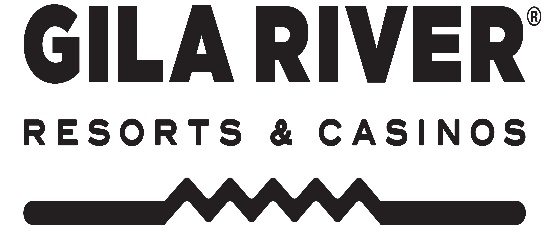 EAP Training Registration FormTGOapprvd: 01-13-2017 – PRINT ONLYName of Training/Event: Name of Training/Event: Date of Training/Event:Employee InformationEmployee InformationEmployee InformationEmployee InformationEmployee InformationEmployee InformationEmployee InformationEmployee InformationEmployee InformationEmployee InformationName (Print):Name (Print):Name (Print):Name (Print):Name (Print):Position/Badge #:Position/Badge #:Position/Badge #:Position/Badge #:Position/Badge #:Position/Badge #:Department:Department:Department:Department:Site:Employee Signature:Employee Signature:Employee Signature:Employee Signature:Employee Signature:Employee Signature:Employee Signature:Date:Date:IDP related/Reason for attending:IDP related/Reason for attending:IDP related/Reason for attending:IDP related/Reason for attending:IDP related/Reason for attending:IDP related/Reason for attending:IDP related/Reason for attending:IDP related/Reason for attending:IDP related/Reason for attending:Management Approval InformationManagement Approval InformationManagement Approval InformationManagement Approval InformationManagement Approval InformationManagement Approval InformationManagement Approval InformationManagement Approval InformationManagement Approval InformationManagement Approval InformationName (Print):Name (Print):Name (Print):Name (Print):Name (Print):Department:Department:Department:Department:Department:Management Signature:Management Signature:Management Signature:Management Signature:Management Signature:Management Signature:Management Signature:Management Signature:Date:Date:Date:EAP Approval InformationEAP Approval InformationEAP Approval InformationEAP Approval InformationEAP Approval InformationEAP Approval InformationEAP Approval InformationEAP Approval InformationEAP Approval InformationEAP Approval InformationEAP Input Initial: EAP Input Initial: EAP Input Initial: EAP Input Initial: EAP Input Initial: EAP Input Initial: EAP Input Initial: EAP Input Initial: EAP Input Initial: EAP Input Initial: Date Received: Date Received: Date Received: Date Received: Date Received: Date Received: Date Received: Date Received: Date Received: Date Received: Date Confirmed:Date Confirmed:Date Confirmed:Date Confirmed:Date Confirmed:Date Confirmed:Date Confirmed:Date Confirmed:Date Confirmed:Date Confirmed: